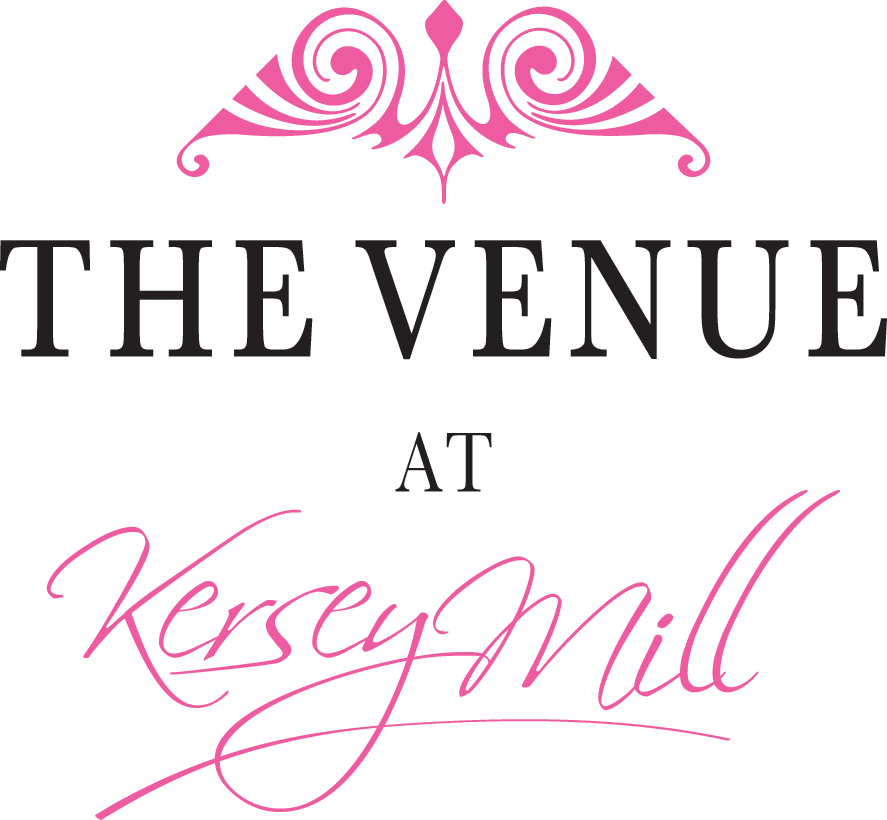 Menu Choices Jamie Lee Smith Catering is our inhouse Caterer at The Venue and offers an incredible choice of food for your wedding day. Once your booking has been confirmed, you’ll be invited to a free tasting session with Jamie to discuss the menu for your day. Below is a sample menu, full menus will be provided at your tasting session.CanapésMini burgers / Individual chicken Fajitas / Mini battered sausage in beer batter / Mini pizzas / Mini Shepherds pies / Pork meat balls with chilli and coriander served on lolly stick / Mini Yorkshire puddings with beef and horseradish / Mini bangers and mash / Welsh rarebit with tomato concasse/ Shot glass of gazpacho soup / Breaded tiger prawns in chilli / Smoked salmon and horseradish on a seasalt and black pepper croute / Bruschetta topped with chicken and pesto with flaked Parmesan / Sweet potato fries served in a shot glass / Mini fruit scones with clotted cream and jam/ Seasonal fruit skewers/ Milk shakesWedding BreakfastWhen choosing your wedding breakfast menu, the chef is happy for you to give your guests a choice 2 starters, 3 main courses (including vegetarian option) and 2 puddings at no extra cost. All main courses come with fresh vegetables and potatoes. All main dishes are plated to ensures great presentation. If there is something that you would like and it is not above then please ask and we will be happy to work with you.StartersIndonesian style chicken sate with sate sauce and fresh leavesSmoked salmon and prawn croquette served on chunky SalsaGoats cheese, red onion chutney and spinach tart with a tomato relishFishcakes flavoured with lemon and basil on a tomato Carpaccio and aged Olive OilButternut squash and sage soup drizzled with Suffolk HoneyBaked potato skins filled with roasted tomato and gorgonzola and served with a crisp apple and pear saladBruschetta of roasted vegetables and Suffolk gold cheese drizzled with balsamic dressingBreaded Brie served with apple and cider chutney and warm breadAntipasto starter either as an individual or sharing platters on tablesChunky vegetable and pearl barley soup topped with garlic and rosemarySuffolk Homemade Pate served with bread croutes and a chunky relishMain CoursesJerk chicken served on a sweet potato mash and drizzled with a pineapple mashSliced rump of lamb infused with rosemary and garlic with apricot and red onion stuffing and natural juicesRoulade of chicken, leek and pancetta with a creamy wild mushroom saucePosh fillet of beef and Suffolk Ale pie infused with root veg and herbs and topped with a Puff pastry frisbeeTrio of pork, loin of pork, belly of pork and a croquette of pork with an apple and nutmeg stuffing and a cider gravyChicken, smoked bacon & asparagus wellington with a sparkling wine and herb sauceBreaded cod fillet served with chunky chips and a drizzled pea pureeRoast sirloin of beef or leg of English lamb or roast Suffolk turkey all served with traditional accompanimentsTrio of Suffolk sausages on a root vegetable mash topped with crispy onions and parsnips and a lovely thickhomemade JusButternut squash and zucchini risotto with a Tarragon and Parsley vinaigretteRoasted vegetable gateau with Mozzarella and BasilMenu ChoicesDessertsVanilla Madagascar Cheesecake Traditional Trifle flavoured with Morello CherriesSticky toffee pudding with Butterscotch SauceDark Chocolate and toffee CheesecakeApple Tartin with Crème ChantillyPear and Almond Tart with fresh CreamChocolate Brownie topped with FudgeSummer Fruits Crème Brule with a brown sugar crustContinental Cheese PlatterRaspberry Pavlova with fresh raspberriesAll wedding breakfast meals are served with tea and coffee, crockery, cutlery, staffing and laundryEvening IdeasAll buffets comes with a selection of open and closed sandwiches on various breads with various fillings. You can then choose items from the list below:Onion bhajii/ Chicken, pineapple and red onion kebabs/ Duck and Hoi Sin in pastry cups/ Baby fish croissants/ Spinach and feta goujons/ Chicken sate/ Barbequed chicken wings/ Selection of pizza slices/ Cheese and bacon pastry wraps/ Locally sourced honey sausages/ Breaded herb mushrooms/ Lamb kofte/  Breaded Brie wedges/ Salmon and dill quiche topped with smoked cheese/ Sweet pimento, Mozzarella and red onion quiche/ Breaded prawn tails/ Mini spring rolls/ Vegetable or meat samosas/ Breaded lemon chicken pieces/ Homemade Scotch eggsEvening BBQLocal sausages, beef burgers, Chicken breast pieces, 3 salads, cheese, fried onions, breads and dressingsHog RoastSlowly cooked pork served with fresh apple sauce, crackling, stuffing and 3 salads, vegetarian option and breadsOther Evening FoodsSausage or bacon baps with cones of wedges / Curry night – 2 curries with rice, Poppadums, Naan bread / Mexican night – Chilli and rice with nachos, salad, breads and potato wedges / Spanish Paella Jamie Lee Smith CateringTel: 07715 427421Email: enquiries@jamieleesmithcatering.co.ukwww.jamieleesmithcatering.co.uk